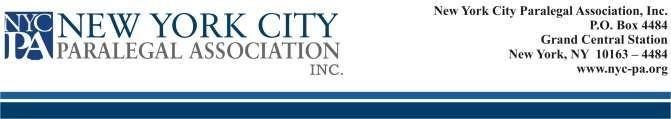 NEW YORK CITY PARALEGAL ASSOCIATION, INC.  PROXY FOR ANNUAL MEETING ELECTION   This is to certify that, I _____________________    _______________________, an     	   (First Name)  	(Last Name)   Active Member in good standing with the New York City Paralegal Association, Inc., do hereby designate _________________________   _______________________, to cast my votes for the  following positions:     EXECUTIVE BOARD:                                           (First Name).                         	(Last Name)  President _________________  _________________  Treasurer  ________________  _________________   at the Annual Election of the Executive Board of Directors on  October 3, 2022. The said __________________ (Name  of  Proxy.   )_________________       (Title/Position) is to act as my proxy in voting on this issue only. This authorization is to terminate on October 4, 2022.    __________________________________ Member  Signature   ___________________________________ Date   